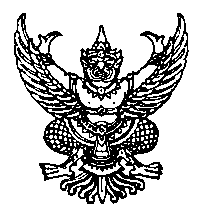 ระเบียบมหาวิทยาลัยธรรมศาสตร์ว่าด้วยอัตราค่าธรรมเนียมการศึกษาระดับบัณฑิตศึกษา โครงการพิเศษ พ.ศ. ๒๕๕๓-----------------------------โดยที่เป็นการสมควรวางระเบียบมหาวิทยาลัยธรรมศาสตร์ ว่าด้วยอัตราค่าธรรมเนียมการศึกษาระดับบัณฑิตศึกษาให้เหมาะสมยิ่งขึ้น อาศัยอำนาจตามความในข้อ ๑๔ แห่งข้อบังคับมหาวิทยาลัยธรรมศาสตร์ ว่าด้วยการศึกษาระดับบัณฑิตศึกษา พ.ศ. ๒๕๕๓ตามความในข้อ ๑๘ แห่งข้อบังคับมหาวิทยาลัยธรรมศาสตร์ ว่าด้วยการศึกษาชั้นปริญญาเศรษฐศาสตรมหาบัณฑิต (ศึกษาเป็นภาษาอังกฤษ) และเศรษฐศาสตรดุษฎีบัณฑิต (ศึกษาเป็นภาษาอังกฤษ) พ.ศ. ๒๕๔๙จึงเห็นสมควรวางระเบียบมหาวิทยาลัยธรรมศาสตร์ ว่าด้วยอัตราค่าธรรมเนียมการศึกษาระดับบัณฑิตศึกษาไว้ ดังนี้ข้อ ๑ ระเบียบนี้เรียกว่า “ระเบียบมหาวิทยาลัยธรรมศาสตร์ ว่าด้วยอัตราค่าธรรมเนียมการศึกษาระดับบัณฑิตศึกษา โครงการพิเศษ พ.ศ. ๒๕๕๓”ข้อ ๒ ระเบียบนี้ให้ใช้บังคับกับผู้ที่ขึ้นทะเบียนเป็นนักศึกษาระดับบัณฑิตศึกษา โครงการพิเศษ
ทุกสาขา ตั้งแต่ปีการศึกษา ๒๕๕๔ เป็นต้นไป ยกเว้นหลักสูตรปริญญาเอก สาขาบริหารธุรกิจ ซึ่งใช้ตามระเบียบมหาวิทยาลัยธรรมศาสตร์ ว่าด้วยอัตราค่าธรรมเนียมการศึกษาหลักสูตรบริหารธุรกิจดุษฎีบัณฑิตข้อ ๓ บรรดาความในข้อบังคับ ระเบียบ คำสั่งหรือประกาศอื่นใดซึ่งขัดหรือแย้งกับระเบียบนี้ให้ใช้ระเบียบนี้แทนข้อ ๔ ค่าธรรมเนียมการศึกษาที่นักศึกษาระดับบัณฑิตศึกษาจะต้องชำระมีดังนี้๔.๑) ค่าจดทะเบียนลักษณะวิชา๔.๒) ค่าบำรุงห้องสมุด (รวมภาคฤดูร้อน)			ปีการศึกษาละ ๔,๐๐๐	  บาท๔.๓) ค่าธรรมเนียมการใช้บริการเครือข่าย (รวมภาคฤดูร้อน)	ปีการศึกษาละ ๘๐๐ 	  บาท๔.๔) ค่าบำรุงมหาวิทยาลัยสำหรับนักศึกษาสัญชาติไทย (ภาคการศึกษาปกติและภาคฤดูร้อน) 			ภาคการศึกษาละ ๑,๕๐๐   บาทสำหรับนักศึกษาต่างชาติ (ภาคการศึกษาปกติและภาคฤดูร้อน)			ภาคการศึกษาละ ๑๕,๐๐๐ บาท๔.๕) ค่ารักษาสถานภาพนึกศึกษา				ภาคการศึกษาละ ๓,๐๐๐ บาท๔.๖) ค่ารักษาสถานภาพกรณีถูกลงโทษให้พักการศึกษา	ภาคการศึกษาละ ๖,๐๐๐ บาท(ยกเว้นภาคฤดูร้อน)๔.๗) ค่าสอบประมวลวิชา						ครั้งละ ๕๐๐ 	บาท๔.๘) ค่าสอบวัดคุณสมบัติ						ครั้งละ ๕๐๐ 	บาท๔.๙) ค่าสมัครสอบภาษาต่างประเทศ				ครั้งละ ๕๐๐ 	บาท๔.๑๐) ค่าขึ้นทะเบียนเป็นนักศึกษา				เก็บครั้งเดียว ๑,๐๐๐ 	บาท๔.๑๑) ค่าขึ้นทะเบียนปริญญาบัตรเมื่อสำเร็จการศึกษา	เก็บครั้งเดียว ๑,๐๐๐ 	บาท๔.๑๒) ค่าใบรับรองผลการศึกษา					ฉบับ ๕๐	บาท๔.๑๓) ค่าปรับกรณีจดทะเบียนล่าช้า วันที่มหาวิทยาลัยกำหนดให้จดทะเบียนล่าช้าวันแรกคิดเป็นเงิน ๑๐๐ บาท และคิดค่าปรับเพิ่มอีกวันละ ๑๐๐ บาท โดยคิดเพิ่มทุกวันที่ล่าช้า (ไม่นับวันหยุดราชการ)๔.๑๔) สำหรับค่าจดทะเบียนลักษณะวิชา ค่าธรรมเนียมประเภทอื่น ๆ หรือค่าใช้จ่ายอื่นใดที่คณะ สำนัก สถาบัน หรือวิทยาลัยเรียกเก็บนอกเหนือจากระเบียบนี้ ให้เป็นไปตามมติของที่ประชุมสภามหาวิทยาลัย 
ซึ่งอนุมัติให้สำหรับแต่ละโครงการ และให้คณะ สำนัก สถาบัน หรือวิทยาลัยผู้ดูแลรับผิดชอบโครงการ จัดทำประกาศของแต่ละโครงการให้ทราบเป็นการทั่วไป			      ประกาศ  ณ  วันที่   ๒๒  ตุลาคม   พ.ศ. ๒๕๕๓					(ศาสตราจารย์ ดร.สุรพล นิติไกรพจน์)					                 อธิการบดี